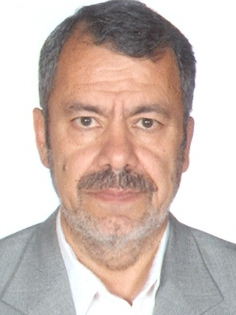 استاد دانشکده مهندسی مکانیک- دانشگاه تهرانمحمود موسوی مشهدیتلفن دفتر:  +98 (21)پست الکترونیکی: mmosavi@ut.ac.irتحصیلاتکارشناسی,null-yesr-char,فیزیک وریاضی,یونیون کالج
M.S,null-yesr-char,مهندسی مکانیک,دانشگاه آرکانزاس
Ph.D ,null-yesr-char,مهندسی مکانیک,دانشگاه آرکانزاس
زمینههای تخصصیو حرفهایسوابق کاري و فعالیت های اجراییفعالیت های علمیمقالات- Numerical and Experimental Investigation of Residual Stress and Bond Strength in Friction Surface Cladding Process. Naserinejad Kamal, Masoumi Abolfazl, Bor T. C., Mousavi Mashhadi Mahmoud (2023)., JOURNAL OF MATERIALS ENGINEERING AND PERFORMANCE, -(-).

- Coupled thermal stress and moisture absorption in modified a montmorillonite/copolymer nanocomposite: Experimental study. Mahdavi Ehsan, Haghighi Yazdi Mojtaba, Mousavi Mashhadi Mahmoud (2023)., POLYMER TESTING, 124(0), 108092.

- Nonlinear nonlocal phononic crystals with roton-like behavior. Sepehri Soroush, Mousavi Mashhadi Mahmoud, Seyed Fakhrabadi Mir Masoud (2023)., NONLINEAR DYNAMICS, 111(9), 8591-8610.

- Active control of wave propagation in nonlinear planar networks using piezoelectric actuation. Sepehri Soroush, Mousavi Mashhadi Mahmoud, Seyed Fakhrabadi Mir Masoud (2023)., Communications in Nonlinear Science and Numerical Simulation, 119(119), 107090.

- Investigation of viscoelastic properties in composite sandwich panels subjected to low-velocity impact: Experimental and numerical approaches. Hosseinkhani Milad, Ghavami Seyed Hamed, Haghighi Yazdi Mojtaba, Mousavi Mashhadi Mahmoud, Safarabadifarahani Majid (2023)., JOURNAL OF SANDWICH STRUCTURES & MATERIALS, 1(1), 109963622311585.

- Hydrostatic twist extrusion (HTE) for processing relatively long ultrafine grained samples. Haghpanah Majid, Esmaeilnia Amin, Sabour M.R., Taherkhani E.., Mousavi Mashhadi Mahmoud, Faraji Ghader (2023)., MATERIALS LETTERS, 333(133).

- Texture evolution and mechanical anisotropy of an Ultrafine/Nano-grained pure copper tube processed via hydrostatic tube cyclic expansion extrusion (HTCEE). Faregh Seyed moien, Faraji Ghader, Mousavi Mashhadi Mahmoud, Eftekhari M.. (2022)., International Journal of Minerals Metallurgy and Materials, 29(29).

- Stoichiometry and Texture Evolution of Individual Layers during Accumulative Roll Bonding of Al-Mg Laminated Composites. Sarvi Zohreh, Sadeghi Alireza, Mousavi Mashhadi Mahmoud (2022)., JOURNAL OF MATERIALS ENGINEERING AND PERFORMANCE, 1(1).

- Effect of Accumulative Roll Bonding (ARB) strain path on microstructural evolution and crystallographic texture development in aluminium. Sarvi Zohreh, Sadeghi Alireza, Mousavi Mashhadi Mahmoud, Guo Baoqi (2022)., Journal of Materials Research and Technology-JMR&T, 21(1), 1061-1071.

- Size-dependent wave propagation in two-dimensional functionally graded lattice materials. Sepehri Soroush, Mousavi Mashhadi Mahmoud, Seyed Fakhrabadi Mir Masoud (2022)., INTERNATIONAL JOURNAL OF MECHANICAL SCIENCES, 232(232), 107605.

- Wave propagation in fractionally damped nonlinear phononic crystals. Sepehri Soroush, Mousavi Mashhadi Mahmoud, Seyed Fakhrabadi Mir Masoud (2022)., NONLINEAR DYNAMICS, 110(2), 1683-1708.

- Mechanical Characterization of Reinforced Vertically-Aligned Carbon Nanotube Array Synthesized by Shock-Induced Partial Phase Transition: Insight from Molecular Dynamics Simulations. Edalatmanesh Alireza, Mahnama Maryam, Feghhi Fatemeh, Mousavi Mashhadi Mahmoud (2022)., JOURNAL OF PHYSICS-CONDENSED MATTER, 34(235401), 13pp.

- Active/passive tuning of wave propagation in phononic microbeams via piezoelectric patches. Sepehri Soroush, Mousavi Mashhadi Mahmoud, Seyed Fakhrabadi Mir Masoud (2022)., MECHANICS OF MATERIALS, 167(167), 104249.

- Wave propagation in nonlinear monoatomic chains with linear and quadratic damping. Sepehri Soroush, Mousavi Mashhadi Mahmoud, Seyed Fakhrabadi Mir Masoud (2022)., NONLINEAR DYNAMICS, 108(1), 457-478.

- Wave propagation and directionality in two-dimensional periodic lattices considering shear deformations. Sepehri Soroush, Mousavi Mashhadi Mahmoud, Seyed Fakhrabadi Mir Masoud (2022)., Proceedings of the Institution of Mechanical Engineers Part N-Journal of Nanomaterials Nanoengineering and Nanosystems, 2022(2022), 239779142110694.

- Dispersion curves of electromagnetically actuated nonlinear monoatomic and mass-in-mass lattice chains. Sepehri Soroush, Mousavi Mashhadi Mahmoud, Seyed Fakhrabadi Mir Masoud (2022)., INTERNATIONAL JOURNAL OF MECHANICAL SCIENCES, 214(214), 106896.

- Fabrication of Al/Mg bimetallic thin-walled ultrafine-grained tube by severe plastic deformation. Hosseini Seyed Mohammad, Roostaei m.., Mousavi Mashhadi Mahmoud, Jabbari Hamed, Faraji Ghader (2021)., JOURNAL OF MATERIALS ENGINEERING AND PERFORMANCE, 2(2).

- Manipulation of wave motion in smart nonlinear phononic crystals made of shape memory alloys. Sepehri Soroush, Mousavi Mashhadi Mahmoud, Seyed Fakhrabadi Mir Masoud (2021)., PHYSICA SCRIPTA, 96(12), 125527.

- Anatase TiO2 nanotubes as Li-ion battery anodes: A molecular dynamics study of Li-ion adsorption on anatase nanotubes. Zeydabadi Iman, Zolfaghari Naeem, Mousavi Mashhadi Mahmoud, Baghani Mostafa, Baniassadi Majid (2021)., SUSTAINABLE ENERGY TECHNOLOGIES AND ASSESSMENTS, 47(-), 101438.

- Experimental and numerical investigation of low velocity impact on hybrid short-fiber reinforced foam core sandwich panel. Sharei Alireza, Safarabadifarahani Majid, Mousavi Mashhadi Mahmoud, Souri Solut Reza, Haghighi Yazdi Mojtaba (2021)., JOURNAL OF COMPOSITE MATERIALS, 1(1), 002199832110373.

- Reinforcement of polymer nanocomposites by ɑ-graphyne nanotubes: A multiscale simulation. Najafi Golnaz, Mousavi Mashhadi Mahmoud, Seyed Fakhrabadi Mir Masoud (2021)., COMPUTATIONAL MATERIALS SCIENCE, 194(194), 110431.

- Out-of-plane wave propagation in two-dimensional micro-lattices. Sepehri Soroush, Mousavi Mashhadi Mahmoud, Seyed Fakhrabadi Mir Masoud (2021)., PHYSICA SCRIPTA, 96(8), 085704.

- Numerical study of fatigue behavior of the aluminum 7075-T6 cantilever beam with angular cracks in different stress ratios. Mohammadi Dehcheshmeh Ebrahim, Safarabadifarahani Majid, Mousavi Mashhadi Mahmoud, Mustapha Muzli (2021)., Engineering Solid Mechanics, 9(1), 77-92.

- Small-scale effects on wave propagation in planar micro-lattices. Sepehri Soroush, Jafari Hamid, Mousavi Mashhadi Mahmoud, Haeri Yazdi Mohammad Reza, Seyed Fakhrabadi Mir Masoud (2020)., JOURNAL OF SOUND AND VIBRATION, 494(494), 115894.

- Effects of interlayer density and surfactant on coupled thermal stress and moisture absorption in modified montmorillonite/polypropylene nanocomposite. Mahdavi Ehsan, Haghighi Yazdi Mojtaba, Mousavi Mashhadi Mahmoud, Khaledialidusti Rasoul (2020)., JOURNAL OF APPLIED POLYMER SCIENCE, 1(1), 50186.

- Study of tunable locally resonant metamaterials: Effects of spider-web and snowflake hierarchies. Sepehri Soroush, Jafari Hamid, Mousavi Mashhadi Mahmoud, Haeri Yazdi Mohammad Reza, Seyed Fakhrabadi Mir Masoud (2020)., INTERNATIONAL JOURNAL OF SOLIDS AND STRUCTURES, 204-205(204), 81-95.

- Hybrid lattice metamaterials with auxiliary resonators made of functionally graded materials. Jafari Hamid, Sepehri Soroush, Haeri Yazdi Mohammad Reza, Mousavi Mashhadi Mahmoud, Seyed Fakhrabadi Mir Masoud (2020)., ACTA MECHANICA, 231(12), 4835-4849.

- Orientation-dependent mechanical properties of planar microtubule-based bio-nanometamaterials. Jafari Hamid, Sepehri Soroush, Haeri Yazdi Mohammad Reza, Mousavi Mashhadi Mahmoud, Seyed Fakhrabadi Mir Masoud (2020)., PHYSICA SCRIPTA, 95(8), 085004.

- Tunable elastic wave propagation in planar functionally graded metamaterials. Sepehri Soroush, Jafari Hamid, Mousavi Mashhadi Mahmoud, Haeri Yazdi Mohammad Reza, Seyed Fakhrabadi Mir Masoud (2020)., ACTA MECHANICA, 231(8), 3363-3385.

- Numerical analysis of cracked aluminum plate repaired with multi-scale reinforcement composite patches. Yousefi Armin, Mousavi Mashhadi Mahmoud, Safarabadifarahani Majid (2020)., JOURNAL OF COMPOSITE MATERIALS, 1(1), 002199832093117.

- An analytical investigation on the new design of 3-DOF flexible nano- 2 positioner driven by electrostatic actuators. Naderi Rahnamapour Ahmad, Moghimi Zand Mahdi, Mousavi Mashhadi Mahmoud (2020)., MICROSYSTEM TECHNOLOGIES-MICRO-AND NANOSYSTEMS-INFORMATION STORAGE AND PROCESSING SYSTEMS, 15(8).

- Prediction of mechanical and thermal properties of polymer nanocomposites reinforced by coiled carbon nanotubes for possible application as impact absorbent. Kianfar Armin, Seyed Fakhrabadi Mir Masoud, Mousavi Mashhadi Mahmoud (2019)., PROCEEDINGS OF THE INSTITUTION OF MECHANICAL ENGINEERS PART C-JOURNAL OF MECHANICAL ENGINEERING SCIENCE, 11(11), 095440621988596.

- a new perspective Analysis of variations in cockroach Motion Kinematics Using Precision Kinematic Hmage Processing. Khajeh Arash, Mousavi Mashhadi Mahmoud, Yousefi Koma Aghil (2019)., Brain Connectivity, 3(10).

- Dynamic pull-in instability and snap-through buckling of initially curved microbeams under the effect of squeeze film damping, mechanical shock and axial force. Molla-aghaei-roozbahani Masoud, Moghimi Zand Mahdi, Mousavi Mashhadi Mahmoud, Jafari Ghalekohneh Sina, Dehghan Mohamad, Cao Changyong (2019)., Smart Materials and Structures, 9(28).

- Hybrid IG-FE Method Applied to Cohesive Fracture/Contact in Particle-Filled Elastomeric Composites. Maleki Jebelli Saeed, Mousavi Mashhadi Mahmoud, Baghani Mostafa (2019)., International Journal of Mechanics and Materials in Design, in press(-), -.

- مدل سازی اجزاءمحدود و بررسی تجربی اثر زاویه الیاف بر رفتار ویسکوالاستیک چندلایه های کامپوزیتی تقویت شده با الیاف بلند. حسین خانی میلاد, حقیقی یزدی مجتبی, موسوی مشهدی محمود, صفرآبادی فراهانی مجید (1397)., نشریه علمی پژوهشی علوم و فناوری کامپوزیت, 1(1), 1.

- Nonlinear dynamics of flexible nanopositioning systems with geometrical imperfection. Naderi Rahnama Ahmad, Moghimi Zand Mahdi, Mousavi Mashhadi Mahmoud (2019)., MICROSYSTEM TECHNOLOGIES-MICRO-AND NANOSYSTEMS-INFORMATION STORAGE AND PROCESSING SYSTEMS, 25(4), 1-11.

- Exceptional behavior of anatase TiO2 nanotubes in axial loading: A molecular dynamics study of the effect of surface wrinkles. Zeydabadi-nejad Iman, Zolfaghari Naeem, Mousavi Mashhadi Mahmoud, Baniassadi Majid (2019)., COMPUTATIONAL MATERIALS SCIENCE, 158(1), 307-314.

- Hybrid Isogeometric-Finite Element Discretization Applied to Stress Concentration Problems. Maleki Jebelli Saeed, Mousavi Mashhadi Mahmoud, Baghani Mostafa (2018)., International Journal of Applied Mechanics, 10(08), 1850081.

- ررسی تاثیر یک روش تغییر شکل پلاستیکی شدید ترکیبی بر رفتار تغییر شکل گرم آلیاژ منیزیم Mg-3Al-1Zn. افتخاری محمد, فتی علی, فرجی قادر, موسوی مشهدی محمود (1397)., مهندسی مکانیک مدرس, 18(18), 365.

- THERMAL SHOCK BEHAVIOR OF MIXED COMPOSITE TOP COAT APS TBCs. Ashofteh Afshin, Mousavi Mashhadi Mahmoud, Amade Ahmadali (2018)., CERAMICS-SILIKATY, 62(2), 1-10.

- بررسی اثر فرآیند تغییرشکل پلاستیکی شدید پی تی کپ بر خواص مکانیکی و ریزساختاری آلیاژ منیزیم AZ31 تهیه شده به روش اکستروژن. فتی علی, افتخاری محمد, فرجی قادر, موسوی مشهدی محمود (1396)., مهندسی مکانیک مدرس, 17(17), 409.

- A Large Deformation Hybrid Isogeometric-Finite Element Method Applied to Cohesive Interface Contact/Debonding. Maleki Jebelli Saeed, Mousavi Mashhadi Mahmoud, Baghani Mostafa (2018)., COMPUTER METHODS IN APPLIED MECHANICS AND ENGINEERING, 330(-), 395-414.

- Enhanced hot tensile ductility of Mg-3Al-1Zn alloy thin-walled tubes processed via a combined severe plastic deformation. Fata Ali, Eftekhari M.., Faraji Ghader, Mousavi Mashhadi Mahmoud (2018)., JOURNAL OF MATERIALS ENGINEERING AND PERFORMANCE, 40(40), 412.

- Hot tensile deformation behavior of Mg-Zn-Al magnesium alloy tubes processed by severe plastic deformation. Fata Ali, Eftekhari M.., Faraji Ghader, Mousavi Mashhadi Mahmoud (2018)., JOURNAL OF ALLOYS AND COMPOUNDS, 742(742), 442.

- Thermal shock behavior of multilayer and functionally graded micro and nano-structured topcoat APS TBCs. Ashofteh Afshin, Mousavi Mashhadi Mahmoud, Amade Ahmadali (2018)., CERAMICS INTERNATIONAL, 44(2), 1951-1963.

- Effect of layer thickness on thermal shock behavior in double-layer micro- and nano-structured ceramic top coat APS TBCs. Ashofteh Afshin, Mousavi Mashhadi Mahmoud, Amade Ahmadali, Seifollapour Sana (2017)., CERAMICS INTERNATIONAL, 43(16), 13547-13559.

- Study on pH sensitive Hydrogel Micro valves: a Fluid Structure Interaction (FSI) Approach. Arbabi Nasser, Baghani Mostafa, Abdolahi Jalal, Mazaheri Hashem, Mousavi Mashhadi Mahmoud (2017)., JOURNAL OF INTELLIGENT MATERIAL SYSTEMS AND STRUCTURES, 28(12), 1589-1602.

- Nonlocal postbuckling analysis of grapheme sheets with initial imperfection based on first order shear deformation theory. Soleimani Ahmad, Naei Mohammad Hasan, Mousavi Mashhadi Mahmoud (2017)., RESULTS IN PHYSICS, 7(2017), 1299-1307.

- Hot deformation behavior of Mg-Zn-Al alloy tube processed by severe plastic deformation. Fata Ali, Faraji Ghader, Mousavi Mashhadi Mahmoud, Tavakkoli Vah. (2017)., ARCHIVES OF METALLURGY AND MATERIALS, 62(1), 162.

- Finite bending of bilayer pH-responsive hydrogels: A novel analytic method and finite element analysis. Arbabi Nasser, Baghani Mostafa, Abdolahi Jalal, Mazaheri Hashem, Mousavi Mashhadi Mahmoud (2017)., COMPOSITES PART B-ENGINEERING, 110(-), 116-123.

- Investigation of holder pressure and size effects in micro deep drawing of rectangular work pieces driven by piezoelectric actuator. Aminzahed Iman, Mousavi Mashhadi Mahmoud, Vaziri Mohamadreza (2017)., Materials Science and Engineering: C, 71(c 71), 685-689.

- Effect of the mechanical anisotropy on the energy absorption capacity in thin-walled tubes. Afrasiab Moh., Faraji Ghader, Tavakkoli Vah., Mousavi Mashhadi Mahmoud (2016)., Materials Testing, 59(3), 3.

- Finite element and micromechanical modeling for investigating effective material properties of polymer–matrix nanocomposites with microfiber, reinforced by CNT arrays. Tahouneh Vahid, Mousavi Mashhadi Mahmoud, Naei Mohammad Hasan (2016)., International Journal of Advanced Structural Engineering, 12(5), 10 - 1.

- Buckling analysis of graphene sheets using nonlocal isogeometric finite element method for NEMS applications. Soleimani Ahmad, Naei Mohammad Hasan, Mousavi Mashhadi Mahmoud (2016)., MICROSYSTEM TECHNOLOGIES-MICRO-AND NANOSYSTEMS-INFORMATION STORAGE AND PROCESSING SYSTEMS, 22(8), 13 - 1.

- Dynamic Simulation and Mechanical Properties of Microtubules. Motamedi Mohsen, Mousavi Mashhadi Mahmoud (2016)., Journal of Solid Mechanics in Engineering, vol 8(No.4), 781-787.

- Severe plastic deformation of nanostructured Cu-30%Zn tubes at increased temperatures. Tavakkoli Vah., Faraji Ghader, Afrasiab Moh., Mousavi Mashhadi Mahmoud (2016)., International Journal Of Advanced Design And Manufacturing Technology, 9(3), 95.

- Hot tensile deformation and fracture behavior of ultrafine-grained AZ31 magnesium alloy processed by severe plastic deformation. Fata Ali, Faraji Ghader, Mousavi Mashhadi Mahmoud, Tavakkoli Vah. (2016)., MATERIALS SCIENCE AND ENGINEERING A-STRUCTURAL MATERIALS PROPERTIES MICROSTRUCTURE AND PROCESSING, 674(674), 9.

- Evaluation of hot tensile behavior of fine-grained Mg-9Al-1Zn alloy tube processed by severe plastic deformation. Fata Ali, Faraji Ghader, Mousavi Mashhadi Mahmoud, Abdolvand H.. (2016)., TRANSACTIONS OF THE INDIAN INSTITUTE OF METALS, 9(99), 1.

- Analytical solutions to nonlinear oscillations of a microbeam using higher order beam theory. Rozbahani Mehdi, Arani N.Heydarzadeh, Moghimi Zand Mahdi, Mousavi Mashhadi Mahmoud (2016)., Scientia Iranica, 23(1), 1.

- Investigation and numerical analysis of impulsive hydroforming of aluminum 6061-T6 tube. Hajializadeh Farshid, Mousavi Mashhadi Mahmoud (2015)., Journal of Manufacturing Processes, 20(20), 257-273.

- خواص نانوبیومکانیکال میکروتوبولها. معتمدی محسن, موسوی مشهدی محمود (1394)., International Journal of Nanoscience, Vol.11(No. 3), 179-184.

- Influence of drawn radius in micro deep drawing process of rectangular work pieces via size dependent analysis using piezoelectric actuator. Aminzahed Iman, Mousavi Mashhadi Mahmoud, Vaziri Mohamadreza (2015)., International Journal of Interactive Design and Manufacturing - IJIDeM, 1(1), 1.

- Deformation speed and temperature effects on AZ91 during Tubular Channel Angular Pressing. Reshadi Farshid, Faraji Ghader, Aghdamifar Shah, Yavari P.., Mousavi Mashhadi Mahmoud (2015)., MATERIALS SCIENCE AND TECHNOLOGY, 5(15), 1.

- The effects of the multi-pass parallel tubular channel angular pressing on the microstructure and mechanical properties of the Cu-Zn tubes. Afrasiab Moh., Faraji Ghader, Tavakkoli Vah., Mousavi Mashhadi Mahmoud, Dehghani Kamran (2015)., TRANSACTIONS OF THE INDIAN INSTITUTE OF METALS, 1(1), 1.

- An interfacial debonding-induced damage model for graphite nanoplatelet polymer composites. Safaei Mohammad, Sheidaei Azadeh, Baniassadi Majid, Ahzi Said, Mousavi Mashhadi Mahmoud, Pourboghrat Farhang (2015)., COMPUTATIONAL MATERIALS SCIENCE, 96(part a), 191-199.

- Severe mechanical anisotropy of High-strength ultrafine grained Cu-Zn tubes processed by parallel tubular channel angular pressing (PTCAP). Tavakkoli Vah., Afrasiab Moh., Faraji Ghader, Mousavi Mashhadi Mahmoud (2014)., Materials Science and Engineering: A, 625(625), 50.

- تاثیر تعداد پاس ها برریزساختار و خواص مکانیکی آلیاژ منیزیم AZ31C در فرایند فشار در کانال زاویه دار لوله ای (TCAP) در دمای 300 درجه سانتیگراد. صوفی محمدی عبدالرحمان, موسوی مشهدی محمود, فرجی قادر (1393)., مهندسی مکانیک مدرس, 15(1), 130.

- Tubular pure copper grain refining by tube cyclic extrusion–compression (TCEC) as a severe plastic deformation technique. Babaei Alireza, Mousavi Mashhadi Mahmoud (2014)., Progress in Natural Science-Materials International, 24(6), 623-630.

- Prediction of Buckling Instability of Perfect and Defective Carbon Nanotubes. Seyed Fakhrabadi Mir Masoud,  نوید خانی, Mousavi Mashhadi Mahmoud (2014)., Journal of Computational and Theoretical Nanoscience, 11(11), 2356-2369.

- بررسی اثرات پارامترهای مؤثر در عملکرد قالبزاویهدار لولهای موازی. غدیری مصطفی, موسوی مشهدی محمود, غمامی مهدی (1393)., مهندسی مکانیک مدرس, 14(16), 27-33.

- Characterization of ultrafine-grained aluminum tubes processed by Tube Cyclic Extrusion–Compression (TCEC). Babaei Alireza, Mousavi Mashhadi Mahmoud (2014)., MATERIALS CHARACTERIZATION, 95(95), 118-128.

- An Experimental Investigation on the Effects of some Parameters on Nanofiber Produced by Electrospinning Method. Zareei Alireza, Mousavi Mashhadi Mahmoud, Heidari Iman (2014)., International Journal of Mechatronics, Electrical and Computer Technology, 4(12), 1192-1201.

- Dynamic analysis of carbon nanotubes under electrostatic actuation using modified couple stress theory. Seyed Fakhrabadi Mir Masoud, Rastgo Ghamsari Abbas, Ahmadian Mohammad Taghi, Mousavi Mashhadi Mahmoud (2014)., ACTA MECHANICA, 225(6), 1523-1535.

- Excellent energy absorption capacity of nanostructured Cu–Zn thin-walled tube. Afrasiab Moh., Faraji Ghader, Tavakkoli Vah., Mousavi Mashhadi Mahmoud (2014).

- Tube Cyclic Extrusion-Compression (TCEC) as a novel severe plastic deformation method for cylindrical tubes. Babaei Alireza, Mousavi Mashhadi Mahmoud, Jafarzadeh Hashem (2014)., Materials Science and Engineering: A, 598(598), 1-6.

- Mechanical and Microstructural Properties of Ultra-fine Grained AZ91 Magnesium Alloy Tubes Processed via Multi Pass Tubular Channel Angular Pressing (TCAP). Faraji Ghader, Aghdamifar Shah, Yavari Poria, Mousavi Mashhadi Mahmoud (2014)., JOURNAL OF MATERIALS SCIENCE & TECHNOLOGY, 30(2), 134-138.

- Tube cyclic expansion-extrusion (TCEE) as a novel severe plastic deformation method for cylindrical tubes. Babaei Alireza, Mousavi Mashhadi Mahmoud, Jafarzadeh Hashem (2014)., JOURNAL OF MATERIALS SCIENCE, 49(8), 3158-3165.

- Plastic Deformation Analysis in Parallel Tubular Channel Angular Pressing (PTCAP). Faraji Ghader, Mousavi Mashhadi Mahmoud (2013)., Journal of Advanced Materials and Processing, 2(2), 23-32.

- Improving mechanical properties of near-net-shape aluminum/MWCNT nanocomposites fabricated by plasma spray forming using electroless copper coating of MWCNT. Meraji Seyed Reza, Mousavi Mashhadi Mahmoud, Sahrayi Reza (2013)., JOURNAL OF COMPOSITE MATERIALS, 49(2), 131-139.

- A novel approach for preparation of aligned electrospun polyacrylonitrile nanofibers. Heidari Iman, Mousavi Mashhadi Mahmoud, Faraji Ghader (2013)., CHEMICAL PHYSICS LETTERS, 590(590), 231-234.

- Optimum design of preform geometry and forming pressure in tube hydroforming using the equi-potential lines method. Tabatabaei Seyed Ahmad, Shariat Panahi Masoud, Mousavi Mashhadi Mahmoud, Tabatabaei Seyed Mohammad, Aghajanzadeh Mohammad (2013)., INTERNATIONAL JOURNAL OF ADVANCED MANUFACTURING TECHNOLOGY, 69(9-12), 2787-2792.

- Dynamic behaviours of carbon nanotubes under dc voltage based on strain gradient theory. Seyed Fakhrabadi Mir Masoud, Rastgo Ghamsari Abbas, Ahmadian Mohammad Taghi, Mousavi Mashhadi Mahmoud (2013)., JOURNAL OF PHYSICS D-APPLIED PHYSICS, 46(40), 405101-405111.

- Appliction of the Equi-Potential Lines Method in Upper Bound Estimation of the Exrusion Pressure. Tabatabaei Seyed Ahmad, Abrinia Karen, Besharati Givi Mohammad Kazem,  پدرام کرمی, Mousavi Mashhadi Mahmoud (2013)., MATERIALS AND MANUFACTURING PROCESSES, 28(3), 271-276.

- Preform Shape Design in Tube Hydroforming Process Using Equi-Potential Line Method. Tabatabaei Seyed Mohammad, Faraji Ghader, Mousavi Mashhadi Mahmoud, طباطبایی - (2013)., MATERIALS AND MANUFACTURING PROCESSES, 28(3), 260-264.

- TEM analysis and determination of dislocation densities in nanostructured copper tube produced Via parallel tubular channel angular pressing process. Ghader Faraji Ghader Faraji, Mousavi Mashhadi Mahmoud,  Ar Bushroa,  A Babaei (2013)., MATERIALS SCIENCE AND ENGINEERING A-STRUCTURAL MATERIALS PROPERTIES MICROSTRUCTURE AND PROCESSING, 563(---), 193-198.

- TEM analysis and determination of dislocation densities in nanostructured copper tube produced via parallel tubular channel angular pressing process. Faraji Ghader, Mousavi Mashhadi Mahmoud, ورشو ساز مسعود, آقا بابائی رضا (2013)., MATERIALS SCIENCE AND ENGINEERING A-STRUCTURAL MATERIALS PROPERTIES MICROSTRUCTURE AND PROCESSING, 563(563), 193-198.

- Vibration Behavior and Mechanical Properties of Carbon Nanotube Junction. Motamedi Mohsen, Mousavi Mashhadi Mahmoud, Rastgo Ghamsari Abbas (2013)., Journal of Computational and Theoretical Nanoscience, 10(10), 1-5.

- A numerical and experimental study on tubular channel angular pressing (TCAP) process. Faraji Ghader, Mousavi Mashhadi Mahmoud, زارعی  (2012)., Journal of Mechanical Science and Technology, 26(11), 3463-3468.

- A numerrical and experimental study on tubular channel angular pressing (TCAP) process. Ghader Faraji Ghader Faraji, Mousavi Mashhadi Mahmoud,  A F Dizadji,  M Hamdi (2012)., Journal of Mechanical Science and Technology, 26(11), 3463-3468.

- An upper-bound analysis for frictionless TCAP process. Faraji Ghader, Abrinia Karen, Mousavi Mashhadi Mahmoud, Hamedi Mohsen (2012)., ARCHIVE OF APPLIED MECHANICS, 83(83), 483.

- The role of friction in tubular channel angular pressing. Faraji Ghader, Mousavi Mashhadi Mahmoud, برزویی علیرضا, زارعی  (2012)., REVIEWS ON ADVANCED MATERIALS SCIENCE, 31(31), 12.

- Evaluation of Mechanical and piezoelectric Properties of Boron Nitride Nanotube : A Novel Electrostructural Analogy Approach.  Akbar Jafari,  Akbar Afaghi Khatibi, Mousavi Mashhadi Mahmoud (2012)., Journal of Computational and Theoretical Nanoscience, 9(3), 461-468.

- Deformation Behavior in Tubular Channel Angular Pressing (TCAP) Using Triangular and Semicircular Channels.  Ghader Faraji, Mousavi Mashhadi Mahmoud,  Hyoung Seop Kim (2012)., MATERIALS TRANSACTIONS, 53(1), 8-12.

- Deformation behavior in the tubular channel angular pressing (TCAP) as a noble SPD method for cylindrical tubes. Ghader Faraji Ghader Faraji, Mousavi Mashhadi Mahmoud,  K Abrinia,  H S Kim (2012)., APPLIED PHYSICS A-MATERIALS SCIENCE & PROCESSING, 12(339), 41518.0.

- Vibrationa analysis of Carbon Nanotubes using molecular mechanics and artifcial neural network.  Masoud Seyyed Fakhrabadi,  Mostafa Samadzadeh,  Abbas Rastgoo,  Mohammadreza Haeri Yazdi, Mousavi Mashhadi Mahmoud (2011)., PHYSICA E-LOW-DIMENSIONAL SYSTEMS & NANOSTRUCTURES, 44(3), 565-578.

- A hybrid averaging approach to predict overall properties of nanocomposites.  Akbar Jafari,  Akbar Afaghi Khatibi, Mousavi Mashhadi Mahmoud (2011)., JOURNAL OF REINFORCED PLASTICS AND COMPOSITES, 30(10), 845-855.

- Comprehensive investigation on hierarchical multiscale homogenization using Representative Volume Element for Piezoelectric nanocomposites.  Akbar Jafaria,  Akbar Afaghi Khatibia, Mousavi Mashhadi Mahmoud (2011)., COMPLEXITY, 42(3), 553-561.

- Microstructural Evolution of UFG Magnesium Alloy Produced by Accumulative Back Extrusion ( ABE ).  Ghader Farajia, Mousavi Mashhadi Mahmoud,  Hyoung Seop Kimb (2011)., MATERIALS AND MANUFACTURING PROCESSES, 27(3), 267-272.

- hydroforming limits in metal bellows forming process.  Ghader Faraji,  Ramin Hashemi, Mousavi Mashhadi Mahmoud, Feyz Dizji Ahmad (2010)., MATERIALS AND MANUFACTURING PROCESSES, -25(--12-), -1413-1417.

- Rubber/Carbon Nanotube Nanocomposite with Hyperelastic Matrix.  Mohssen Motamedi, Mousavi Mashhadi Mahmoud (2010)., JSME International Journal, Series A: Solid Mechanics and Material Engineering, 2(1), 43-49.

- Analysis of stress intensity Factor and Crack Propagation for Alloy X - 750 Pressure Vessel With a Blunting Crack.  Ehsan Mahdavi,  Majid Amidpour, Mousavi Mashhadi Mahmoud (2010)., Defect and Diffusion Forum, 303-304(---303), 63-83.

- Using the finite element method for achieving an extra high limiting drawing ratio ( LDR ) of 9 for cylindrical components.  Ghader Faraji, Mousavi Mashhadi Mahmoud,  Ramin Hashemi (2010)., CIRP Journal of Manufacturing Science and Technology, 3(4), 262-267.

- استفاده از تیوری مرتبه اول تغییر شکل برشی صفحات در تحلیل ارتعاشات آزاد صفحه تابعی دایروی ضخیم کوپل با لایه های پیزوالکتریک.  فرزاد ابراهیمی, راستگوقمصری عباس, موسوی مشهدی محمود (1388)., نشریه مهندسی مکانیک ایران, 11(2), 86-110.

- Calculation of Fracture Toughness for Hydrogen Embrittlement in a Pressure Vessel.  Ehsan Mahdavi, Mousavi Mashhadi Mahmoud (2009)., Defect and Diffusion Forum, 294(-294), 49-63.

- تحلیل وبهینه سازی سازه های ساندویچی با هسته سینوسی. بشارتی گیوی محمدکاظم,  مهدی قاسمی, موسوی مشهدی محمود (1388)., دانشکده فنی دانشگاه تهران, 43(1), 11-20.

- تحلیل و بهینه سازی سازه های ساندویچی با هسته های  سینوسی. بشارتی گیوی محمدکاظم,  مهدی قاسمی, موسوی مشهدی محمود (1388)., دانشکده فنی دانشگاه تهران, 43(1), 11-20.

- Evaluation of effective parameters in metalbellows forming process.  Ghader Faraji, Mousavi Mashhadi Mahmoud,  V Norouzifard (2009)., JOURNAL OF MATERIALS PROCESSING TECHNOLOGY, 209(7), 3431-3437.

- Determination of the loading path for tube hydroforming process of a copper joint using a fuzzy controller.  Farough Mohammadi, Mousavi Mashhadi Mahmoud (2009)., INTERNATIONAL JOURNAL OF ADVANCED MANUFACTURING TECHNOLOGY, 43(---), 1-10.

- On the evaluation of in - plane elastic behavior of woven fiber metal laminates under uniform loading.  Hossein Ali Sepiani,  Ali Akbar Afaghi Khatibi, Mousavi Mashhadi Mahmoud (2009)., Journal of Mechanical Engineering Science, 223(5), 1027-1036.

- Experimental and finite element analysis of parameters in manufacturing of metal bellows.  Ghader Faraj, Besharati Givi Mohammad Kazem, Mousavi Mashhadi Mahmoud,  H Kashanizade (2008)., INTERNATIONAL JOURNAL OF ADVANCED MANUFACTURING TECHNOLOGY, 38(---), 641-648.

- شبیه سازی اجزای محدود ومطالعه تجربی تولید سه راهی الومینیومی به روش هیدروفرمینگ لوله.  حسین کاشانی زاده, موسوی مشهدی محمود (1385)., دانشکده فنی دانشگاه تهران, 40(6), 881-983.

- مطالعه تجربی و عددی فرایند شکل دهی بیلوزهای فلزی.  حسین کاشانی زاده,  قادر فرجی, بشارتی گیوی محمدکاظم, موسوی مشهدی محمود (1385)., مکانیک هوافضا, 2(2), 49-41.

- تحلیل عددی فرکانسهای طبیعی پره های چرخان تیموشینکو با استفاده از روش اجزای محدود.  سید علی اصغر حسینی, موسوی مشهدی محمود,  مهدی زمانیان (1385)., مکانیک هوافضا, 2(1), 31-38.

- finite element simulation and experiment in tube hydroforming of unequal T shapes. Kashani Zadeh Hossin, Mousavi Mashhadi Mahmoud (2006)., JOURNAL OF MATERIALS PROCESSING TECHNOLOGY, 177(1-3), 684-687.

- اصلاح روش کلاسیک مانکمن - کرانت با استفاده از مکانیک اسیب.  مهدی سلیمی, موسوی مشهدی محمود,  فرهاد جاویدراد (1383)., امیرکبیر, 15(ب-59), 37-44.

کنفرانس ها- Novel Locally Resonant Architected Materials with Tunable Stop-bands. Sepehri Soroush, Mousavi Mashhadi Mahmoud, Seyed Fakhrabadi Mir Masoud (2022)., The 12th International Conference on Acoustics and Vibration, 14-15 December, Tehran, IRAN.

- Wave Propagation Investigation in Microtubule-based Metamaterials Using Consistent Couple Stress Theory. Sepehri Soroush, Mousavi Mashhadi Mahmoud, Seyed Fakhrabadi Mir Masoud (2022)., The 12th International Conference on Acoustics and Vibration, 14-15 December, Tehran, IRAN.

- BUCKLING AND PARTIAL PHASE TRANSITION ANALYSIS IN SHOCKWAVE COMPRESSION OF VERTICALLY-ALIGNED CARBON NANOTUBE ARRAYS, A MOLECULAR DYNAMICS STUDY. Edalatmanesh Alireza, Mahnama Maryam, Mousavi Mashhadi Mahmoud (2021)., Ultra-fine Grained Nanomaterials and Structures 2021, 6-7 November.

- Impact of shear deformation on the out-of-plane wave propagation in two-dimensional lattice materials. Sepehri Soroush, Mousavi Mashhadi Mahmoud, Seyed Fakhrabadi Mir Masoud (2021)., ISME2021, 25-27 May, Tehran, Iran.

- اثر نورد اتصالی تجمعی بر خواص مکانیکی آلومینیوم خالص. سروی زهره, صادقی علیرضا, موسوی مشهدی محمود (1399)., هفدهمین همایش ملی و ششمین کنفرانس بین المللی مهندسی ساخت و تولید, 12-14 بهمن, تهران, ایران.

- Amplitude-induced acoustic bandgaps in cubically non-linear metamaterials via nonlinear spring. Sepehri Soroush, Jafari Hamid, Mousavi Mashhadi Mahmoud, Haeri Yazdi Mohammad Reza, Seyed Fakhrabadi Mir Masoud (2021)., ISAV2020, 17-18 February, Tehran, IRAN.

- Effects of Alkyl Ammonium Chains on Thermomechanical Properties of MMT/Polypropylene Nanocomposite-MDS Simulation. Mahdavi Ehsan, Haghighi Yazdi Mojtaba, Mousavi Mashhadi Mahmoud (2020)., The 7th International Conference on Composites: Characterization, Fabrication and Application (CCFA-7), 23-24 December, Tabriz, Iran.

- Wave propagation in biomimetic hierarchical metamaterials based on spider-web honeycomb structures. Jafari Hamid, Sepehri Soroush, Haeri Yazdi Mohammad Reza, Mousavi Mashhadi Mahmoud, Seyed Fakhrabadi Mir Masoud (2020)., 28th Annual International Conference of ISME (ISME2020), 27-29 May, Tehran, IRAN.

- Axial impact of E-glass fiber/epoxy and carbon fiber/epoxy composite frusta with square and circular cross-sections. Ghavanini Navid, Haghighi Yazdi Mojtaba, Mousavi Mashhadi Mahmoud (2018)., The 6th International Conference on Composites: Characterization, Fabrication and Application (CCFA-6), 11-12 December, Tehran, Iran.

- The Effect of Temperature on the Microstructure and Mechanical Properties of Magnesium AZ31C Alloy in Tubular Channel Angular Pressing (TCAP). Sofi Mohammadi Mehdi, Mousavi Mashhadi Mahmoud, Faraji Ghader (2017)., 2 international conf. on modern approaches in science technology, 9-11 July, France.

- Investigating and analyzing the ultrafine grained Magnesium AZ31C alloy tubes and nanostructure produced in the tubular channel angular pressing (TCAP). Soufi Mohammadi Abdulrahman, Mousavi Mashhadi Mahmoud, Faraji Ghader (2017)., 2nd International Conference on Modern Approaches in Science, Technology and Engineering, 29-30 June, paris, France.

- ﺑﺮرﺳﯽ اﺛﺮ ﺗﻌﺪاد ﻫﺴﺘﻪ در رﻓﺘﺎر ﺿﺮﺑﻪ ﺳﺮﻋﺖ ﭘﺎﯾﯿﻦ در ﺳﺎزهﻫﺎی ﺳﺎﻧﺪوﯾﭽﯽ ﺣﺎوی ﭘﻮﺳﺘﻪ ﮐﺎﻣﭙﻮزﯾﺘﯽ و ﻫﺴﺘﻪ ﻓﻮﻣﯽ. شارعی علیرضا, حسین خانی میلاد, موسوی مشهدی محمود, حقیقی یزدی مجتبی, صفرآبادی فراهانی مجید (1396)., 25 اﻣﯿﻦ ﮐﻨﻔﺮاﻧﺲ ﺳﺎﻻﻧﻪ ﺑﯿﻦ اﻟﻤﻠﻠﯽ ﻣﻬﻨﺪﺳﯽ ﻣﮑﺎﻧﯿﮏ اﯾﺮان, 12-14 فروردین, تهران, ایران.

- بررسی رفتار ضربه سرعت پایین در سازه های ساندویچی حاوی پوسته کامپوزیتی و هسته چند تکه. حسین خانی میلاد, شارعی علیرضا, موسوی مشهدی محمود, صفرآبادی فراهانی مجید, حقیقی یزدی مجتبی (1395)., کنفرانس کاربرد کامپوزیت در صنایع ایران, 6-7 دی, تهران, ایران.

- Ph sensitive hydrogels as microfluidic valves: a fluid structure interaction (FSI) study. Arbabi Nasser, Baghani Mostafa, Mousavi Mashhadi Mahmoud (2016)., International conference of advances on mechanical engineering, 10-12 May, İSTANBUL, Turky.

- Fabrication of Woven Nanofibers In  Electrospining. Zareei Alireza, Mousavi Mashhadi Mahmoud, Heidari Iman (2014)., 2nd International Conference on Nanotechnology ICN 2014, 10-11 July, İSTANBUL, Turkey.

- Nano-grained 70/30 brass tubes produced by parallel tubular channel pressing (PTCAP) process. Tavakkoli Vah., Afrasiab Moh., Faraji Ghader, Mousavi Mashhadi Mahmoud (2014)., 2nd International Conference on Nanotechnology, 9-11 July, İSTANBUL, Turkey.

- تحلیل عددی خمش صفحات چهارگوش کامپوزیتی با لایه های پیزوالکتریک با استفاده از نرم افزارABAQUS و MATLAB. وزیری سرشک محمد رضا, زاهدی چنور, زمانیان مهران, موسوی مشهدی محمود, سبزیان ح. (1393)., بیست و دومین همایش سالانه بین المللی مهندسی مکانیک ایران, 2-4 فروردین, اهواز, ایران.

- Evaluation of Kinematic and Load Transmission due to Implantation of a Cervical Artificial Disc. Akbarian Dooman, Mousavi Mashhadi Mahmoud, Herzog Walter, Rouhi Gholamreza (2014)., Orthopaedic Reseach Society(ORS) Annual Meeting 2014, 15-18 March, United States Of America.

- Theoretical and Experimental Analysis of Tube Hydroforming in Triangular Die. Gelokhani Mahday, Besharati Givi Mohammad Kazem, Mousavi Mashhadi Mahmoud, Azizi Amir, Dehghan Mohammd Reza (2012)., 20th Annual International Conference on Mechanical Engineering, 15-17 May, Shiraz, Iran.

- استخراج منحنی های حد فرم پذیری با استفاده از معیارهای شکست. موسوی مشهدی محمود, زال وحید, فاطمی حقیقی محمد جعفر (1390)., سومین کنفرانس بین المللی ودوازهمین کنفرانس ملی مهندسی ساخت وتولید, 27-29 آبان, تهران, ایران.

- A Numerical and experimental study on tubular channel angular pressing (TCAP as a noble SPD method. فرجی قادر, Mousavi Mashhadi Mahmoud, Abrinia Karen, Kim H.S (2011)., 28-30 October, Tehran, Iran.

- اثر روش تولیدودرصد وزنی فیلر بر ویژگی های نانو کامپوزیت ماتریس پلیمری ونانوفیلر برن-نایتراید. موسوی مشهدی محمود, جعفری اکبر, آفاقی خطیبی اکبر (1390)., پنجمین همایش مشترک انجمن مهندسین متالورژی وجامعه ریخته گری ایران, 3-4 مهر, اصفهان, ایران.

- A new method for determination of pre-shapes and their corresponding pressures in tube hydroforming of SUS 304 in a square die. Mousavi Mashhadi Mahmoud, Tabatabaei Ahmad, Shariat Panahi Masoud, Tabatabaei Mohamad (2011)., ASME 2011 International Manufacturing Science and Engineering Conference, 13-17 July, United States Of America.

کتب مجلاتپایان نامه ها و رساله ها- تنش های پسماند در ماشینکاری سیلیکون کارباید توسط روش تخلیه الکتریکی، نوید آقائی، محمود موسوی مشهدی، کارشناسی ارشد،  92/12/05 

- تحلیل و مدلسازی بیومیمتیکی مکانیک رفتار حشرات با پاهای چسبنده در مقیاس نانو، آرش خواجه، محمود موسوی مشهدی، دکتری،  1401/6/30 

- طراحی و تحلیل دینامیکی ساختارهای معماری شده¬ی تطبیقی الاستیک-آکوستیک با قابلیت ارائه بندگپ های فعال، سروش سپهری، محمود موسوی مشهدی، دکتری،  1401/6/23 

- ساخت و اصلاح سطحی تیتانیوم خالص تجاری نورد مقاطع شده با پوشش دهی PEO برای کاربردهای ایمپلنت پزشکی، محمد اینانلو، محمود موسوی مشهدی، کارشناسی ارشد،  1401/6/20 

- تحلیل عددی و تجربی ورق های کامپوزیت نانو لایه ای آلومینیوم - پایه تولید شده به روش نورد اتصالی تجمعی با رهیافت کریستال پلاستیسیته، زهره سروی، محمود موسوی مشهدی، دکتری،  1401/11/30 

- مشخصه یابی مکانیکی نانوساختار سنتز شده با فشردگی شوک بر روی جنگل نانوتیوب کربنی با استفاده از شبیه سازی دینامیک مولکولی، علی رضا عدالت منش، محمود موسوی مشهدی، کارشناسی ارشد،  1400/6/8 

- بررسی ریز ساختار و خواص مکانیکی فلزات نانو ساختار تولید شده به روش فرآیند اکستروژن پیچشی هیدرو استاتیک، امین اسماعیل نیاگنجی، محمود موسوی مشهدی، کارشناسی ارشد،  1400/6/31 

- توسعه فرایند هیدرواستاتیک اکستروژن پیچشی بعنوان روش جدید برای تولید فلزات نانوساختار، مجید حق پناه جوجاده، محمود موسوی مشهدی، کارشناسی ارشد،  1400/6/30 

- تحلیل ارتعاشی صفحات گرافنی دارای عیوب هندسی با اثر جرم افزوده شده، وحید طاحونه، محمود موسوی مشهدی، دکتری،  1400/12/28 

- بررسی ریز ساختار و خواص مکانیکی کامپوزیت تنگستن-مس به روش سینترینگ، سیدمحمدحسین مرتضوی، محمود موسوی مشهدی، کارشناسی ارشد،  1400/11/30 

- تحلیل ارتعاشی تیر یک سر گیردار جدار نازک کامپوزیتی تقویت شده با مقطع تیر، محمدرضا بهرامی، محمود موسوی مشهدی، کارشناسی ارشد،  1400/11/25 

- شبیه سازی خواص مکانیکی   نانو لوله های گرافاینی و نانو کامپوزیت های ساخته شده از آنها، گلناز نجفی، محمود موسوی مشهدی، کارشناسی ارشد،  1399/9/15 

- تحلیل دینامیکی و ارتعاشی مکانیزم های نانو موقعیت دهی خمشی، احمد نادری رهنماپور، محمود موسوی مشهدی، دکتری،  1399/7/30 

- بررسی و تحلیل عمر مخزن کروی جدار ضخیم FG با ترک محیطی با استفاده از روش اجزای محدود، سیدعلی نوربخش جعفری، محمود موسوی مشهدی، کارشناسی ارشد،  1399/7/28 

- طراحی و تحلیل فنر تخت کامپوزیتی با لایه ویسکو الاستیک، سامان جولایی، محمود موسوی مشهدی، کارشناسی ارشد،  1398/7/1 

- برسی و تحلیل صفحات کامپوزیتی ترمیم شده بوسیله پیچ های چند مقیاسه، آرمین یوسفی، محمود موسوی مشهدی، کارشناسی ارشد،  1398/6/31 

- مدلسازی و تحلیل تاثیر فیکسیشن در شکستگی نوع AO41-B1 بر روی ترمیم  استخوان، کسری طوسی، محمود موسوی مشهدی، کارشناسی ارشد،  1398/4/26 

- بررسی تاثیر جراحی استئوتومی اطراف زانو بر میدان تنش در استخوان و بازسازی استخوان، علی اکبر جلالی، محمود موسوی مشهدی، کارشناسی ارشد،  1397/7/9 

- توسعه روش ترکیبی اجزاء محدود - آیزوجئومتریک در مطالعه عددی میکرو مکانیک فایبر- ماتریس در کامپوزیت ها، سعید ملکی جبلی، محمود موسوی مشهدی، دکتری،  1397/7/8 

- بررسی تجربی و عددی ضربه سرعت پایین بر روی سازه ساندویچ پنل با هسته فومی تقویت شده با الیاف کوتاه، علیرضا شارعی، محمود موسوی مشهدی، کارشناسی ارشد،  1397/7/11 

- تعیین مشخصات عیوب در سازه های پارامغناطیسی با استفاده از نانو سیال مغناطیسی به کمک شبیه سازی المان محدود، محمد ملک زاده، محمود موسوی مشهدی، کارشناسی ارشد،  1397/6/25 

- بررسی تجربی و عددی فرآیند تولید لوله های ریزدانه ی دولایه به روش پرس در کانال زاویه دار لوله ای موازی (ptcap)، سیدمحمد حسینی، محمود موسوی مشهدی، کارشناسی ارشد،  1397/6/24 

- طراحی و مدل سازی جاذب های انرژی نانو کامپوزیتی پایه پلیمری با روش المان محدود، آرمین کیانفر، محمود موسوی مشهدی، کارشناسی ارشد،  1397/4/13 

- تحلیل عددی توزیع تنش-کرنش در کامپوزیت های پلیمری تقویت شده توسط ذرات نانو تا میکرو با هندسه های متفاوت، امان آرین، محمود موسوی مشهدی، کارشناسی ارشد،  1397/11/29 

- بررسی شکل‌پذیری لوله‌های فلزی فوق ریزدانه و نانوساختار ، سیدمعین فارغ، محمود موسوی مشهدی، کارشناسی ارشد،  1397/11/28 

- مدلسازی و بهینه سازی هندسی جاذب های انرزی کامپوزیتی تقویت شده با الیاف بلند تحت بارگذاری ضربه ای محوری، نوید قوانینی، محمود موسوی مشهدی، کارشناسی ارشد،  1397/11/17 

- بررسی عددی رفتار خستگی و ارتعاشی تیر یکسرگیردار حاوی ترک زاویه دار، ابراهیم محمدی ده چشمه، محمود موسوی مشهدی، کارشناسی ارشد،  1397/11/1 

- بررسی عددی و تجربی فرآیند جدید اکستروژن انبساطی سیکلی هیدرو استاتیک لوله، محمد مطلبی سوارآبادی، محمود موسوی مشهدی، کارشناسی ارشد،  1396/3/24 

- شبیه سازی دینامیک مولکولی برای نانو ساختار الکترود تیتانیومی باتری -لیتیوم-یون، ایمان زیدآبادی نژاد، محمود موسوی مشهدی، کارشناسی ارشد،  1396/11/8 

- سنتز و تعیین خواص ساختاری و مکانیکی نانو ماده ی مرکب هوشمند پلیمری باکی ژل، محمدحسین قاجار، محمود موسوی مشهدی، دکتری،  1396/11/3 

- شبیه سازی رفتار صفحات ساندویچی با رویه کامپوزیتی و هسته فومی تحت اثر ضربه سرعت پایین با در نظر گرفتن خواص ویسکو الاستیک، میلاد حسین خانی، محمود موسوی مشهدی، کارشناسی ارشد،  1396/11/11 

- طراحی بیو میمتیکی نوین و ساخت پای مصنوعی انعطاف پذیر با الهام از حشرات، اروند سالاری، محمود موسوی مشهدی، کارشناسی ارشد،  1396/11/11 

- بررسی هدایت  حرارتی  و مقاومت به شوک پوشش های سد حرارتی چند لایه میکرو و نانو ساختار ایجاد شده به روش پاشش پلاسما روی اینکوئل 738، افشین آشفته، محمود موسوی مشهدی، دکتری،  1396/10/18 

- بهبود رفتار سوپر پلاستیک لوله‌های فوق ریزدانه تولید شده به روش تغییر شکل پلاستیک شدید با رهیافت مدلهای وابسته به زمان، علی فتی، محمود موسوی مشهدی، دکتری،  1395/9/6 

- تحلیل عددی و تجربی رفتار سوپر پلاستیک لوله های فوق ریزدانه به روش فشار در کانال زاویه دار لوله ای، علی فرزانه، محمود موسوی مشهدی، کارشناسی ارشد،  1395/8/11 

- مدلسازی و تحلیل میکرو مکانیکی ناحیه چسبنده ویکوالاستیک در نانو کامپوزیت های پلیمری، سیدمحمدرضا حقیقی، محمود موسوی مشهدی، کارشناسی ارشد،  1395/6/31 

- بررسی شکل پذیری لوله های تولید شده به روش پلاسما اسپری، سناء سیف الله پور، محمود موسوی مشهدی، کارشناسی ارشد،  1395/6/24 

- تحلیل تاثیراعوجاج اولیه بر رفتار پس کمانش صفحه های گرافن با استفاده از تئوری الاستیسیته غیر محلی، احمد سلیمانی، محمود موسوی مشهدی، دکتری،  1395/12/11 

- مدل‌سازی رفتار غیرخطی هیدروژل هوشمند حساس به PH مورد استفاده در عملگرهای شیمی مکانیکی، ناصر اربابی، محمود موسوی مشهدی، کارشناسی ارشد،  1395/11/2 

- مدل سازی رفتار مکانیکی میکرو- نانو سلول با استفاده از مدل های ویسکو الاستیک و روش های عددی، جاوید عبدرضایی، محمود موسوی مشهدی، کارشناسی ارشد،  1395/10/26 

- مدلسازی و تحلیل میکرومکانیکی ناحیه چسبنده ویسکوالاستیک در نانوکامپوزیت های پلیمری، محمدرضا حقیقی، محمود موسوی مشهدی، کارشناسی ارشد،  1395/06/31 

- بررسی شکل پذیری لوله های تولید شده به روش پلاسما اسپری، سناء سیف اله پور، محمود موسوی مشهدی، کارشناسی ارشد،  1395/06/24 

- تحلیل رفتار دینامیکی، مسعود ملااقایی روزبهانی، محمود موسوی مشهدی، کارشناسی ارشد،  1394/6/24 

- ساخت کامپوزیت پایه آلومینیوم با تصویب کننده های نانو و نانو رس و ترکیب دو تقویت کننده ، پرستو حیدری زاده، محمود موسوی مشهدی، کارشناسی ارشد،  1394/6/23 

- تحلیل رفتار دینامیکی سازه کامپوزیتی تقویت شده با نانو لوله های کربنی مدرج تابعی تحت ضربه سرعت پایین، محمد رضا بیات، محمود موسوی مشهدی، کارشناسی ارشد،  1394/6/21 

- بررسی خواص نانوبیو مکانیکی و ارتعاشی میکرو توبول ها به روش مکانیک سازه مولکولی و دینامیک ملکولی، محسن معتمدی، محمود موسوی مشهدی، دکتری،  1394/6/16 

- بررسی اثر فاز میانی برخواص حرارتی نانو کامپوزیت پلی اتلین- گرافن، رامین رزازیان، محمود موسوی مشهدی، کارشناسی ارشد،  1394/11/28 

- تحلیل فرآیند تولید لوله های فوق ریزدانه و مدلسازی تحول ریز ساختاری فرایند با رهیافت  کریستال پلاستیسیته، علیرضا بابائی، محمود موسوی مشهدی، دکتری،  1394/10/7 

- ارائه یک روش جدید روکش دهی برای تولید لوله های نانو ساختار با استفاده از فرآیند فشار در کانال های زاویه لوله ای موازی، الیاس زهادی، محمود موسوی مشهدی، کارشناسی ارشد،  1394/10/28 

- تحلیل رفتار دینامیکی سیستم‌های میکروالکترومکانیکی دارای الکترود انحناءدار در اثر اعمال بارهای مکانیکی، مسعود ملا آقایی روزبهانی، محمود موسوی مشهدی، کارشناسی ارشد،  1394/06/24 

- بررسی و تحلیل فرآیند تولید لوله های آلیاژ منیزیم AZ31B فوق ریزدانه و نانو ساختار به روش TCAP، عبدالرحمان صوفی محمدی، محمود موسوی مشهدی، کارشناسی ارشد،  1393/9/26 

- طراحی بهینه قالب در فرآیند تولید لوله با ساختار فوق ریزدانه به روش اجزای محدود، مصطفی غدیری بیدهندی، محمود موسوی مشهدی، کارشناسی ارشد،  1393/6/4 

- بررسی و بهینه سازی فرآیند کشش عمیق در ابعاد کوچک با عملگر پیزو الکتریک، ایمان امین زاهد، محمود موسوی مشهدی، کارشناسی ارشد،  1393/6/19 

- بررسی و تحلیل استاتیکی و دینامیکی اثر میزان ارتفاع پروتز با حداکثر تنش ایجاد شده در ایمپلنت های دندانی کوتاه وروش های مختلف کاهش آن با استفاده از المان محدود، حداد عربی بلاغی، محمود موسوی مشهدی، کارشناسی ارشد،  1393/6/19 

- تولید آزمایشگاهی نانو الیاف پلیمری حاصل از فرآیند الکترو اسپینینگ و بررسی اثر پارامتر های حاکم بر مورفولوژی و قطر الیاف، علیرضا زارعی، محمود موسوی مشهدی، کارشناسی ارشد،  1393/6/19 

- تحلیل و بررسی انتشار ترک در مواد تابعی مدرج به روش نوین تحلیل همسانگرد هندسی توسعه یافته، زمزم گل محمدی، محمود موسوی مشهدی، کارشناسی ارشد،  1393/6/18 

- بررسی و تحلیل رفتار ناهمسانگردی لوله های فوق ریز دانه و نانو ساختار برنجی تولید شده به روش PTCAP، وحید توکلی سییج، محمود موسوی مشهدی، کارشناسی ارشد،  1393/6/16 

- بهینه سازی سازه های مشبک نیمکره ای با قید تنش و جابجایی به روش المان محدود، آرسام باورساد قنبری، محمود موسوی مشهدی، کارشناسی ارشد،  1393/6/16 

- بررسی و تحلیل عددی فرآیند هیدروفرمینگ سریع تیوب (لوله)، فرشید حاجی علیزاده کوچک، محمود موسوی مشهدی، کارشناسی ارشد،  1393/6/16 

- تولید و بررسی رفتار کمانش محوری لوله های فوق ریزدانه و نانو ساختار برنجی، محمد افراسی اب، محمود موسوی مشهدی، کارشناسی ارشد،  1393/6/15 

- مطالعه اثرات جانبی دیسک مصنوعی بر بیو مکانیک ستون فقرات ناحیه گردنی به روش المان محدود، دومان اکبریان، محمود موسوی مشهدی، کارشناسی ارشد،  1393/3/18 

- تحلیل و مدلسازی نانو کامپوزیت های پلیمری به روش هیبریدی، محمد صفایی، محمود موسوی مشهدی، کارشناسی ارشد،  1393/2/13 

- تغییرشکل پلاستیک شدید (SPD) به روش اکسترورن زاویه ای تقاطعی (CAE)، سام رسول زاده، محمود موسوی مشهدی، کارشناسی ارشد،  1393/11/30 

- بررسی رفتار مکانیکی و تحلیل پارامتری ساختارهای Lشکل (کامپزوتی و آلمینیومی )تحت بارگذاری خمشی و کششی، بهنام آشتیانی، محمود موسوی مشهدی، کارشناسی ارشد،  1393/11/30 

- تحلیل حد بالای مسائل فرآیند اکستروژن مقاطع پیچیده با استفاده از خطوط هم پتانسیل، سیداحمد طباطبایی، محمود موسوی مشهدی، دکتری،  1393/10/29 

- تحلیل حد بالای مسائل فراینداکستروژن مقاطع پیچیده با استفاده از خطوط هم پتانسیل، احمد طباطبایی، محمود موسوی مشهدی، دکتری،  1393/10/29 

- بررسی و تحلیل استاتیکی و دینامیکی اثر میزان ارتفاع پروتز با حداکثر تنش ایجاد شده در ایمپلنت‌های دندانی کوتاه، و روش‌های مختلف کاهش آن، با استفاده از المان محدود، حداد عرب بلاغی، محمود موسوی مشهدی، کارشناسی ارشد،  1393/06/19 

- بررسی و تحلیل عدی فرآیندهیدروفرمینگ سریع لوله آلومینیومی، فرشید حاجی علیزاده، محمود موسوی مشهدی، کارشناسی ارشد،  1393/06/16 

- طراحی بهینه قالب در فرآیند تولید لوله با ساختار  فوق ریزدانه به روش اجزای  محدود، مصطفی غدیری، محمود موسوی مشهدی، کارشناسی ارشد،  1393/06/04 

- طراحی و ارائه مدل قابل ساخت چند راهه دود موتور احتراق داخلی به روش شکل دهی، سیدمحمدمهدی میرافضل، محمود موسوی مشهدی، کارشناسی ارشد،  1392/3/18 

- تنشهای پسماند در ماشینکاری سیلیون کارباید توسط روش تخلیه الکتریکی، نوید آقایی، محمود موسوی مشهدی، کارشناسی ارشد،  1392/12/5 

- طراحی و ارائه مدل قابل ساخت چند راهه دود موتور احتراق داخلی به روش شکل‌دهی، محمد مهدی میرافضل، محمود موسوی مشهدی، کارشناسی ارشد،  1392/03/18 

- ابداع فرایند تولید لوله هایی با ساختار فوق ریز دانه و نانو از طریق کانال های زاویه دار لوله ای به همراه تحلیل تئوری و تجربی، قادر فرجی اسفنگره، محمود موسوی مشهدی، دکتری،  1391/9/12 

- شبیه سازی اجزاء محدود و نمونه سازی تجربی فرآیند هیدرو فرمینگ لوله دو جداره به روش اعمال فشار یک طرفه در قالب مثلثی ، مهدی جلوخانی، محمود موسوی مشهدی، کارشناسی ارشد،  1391/7/5 

- نمونه سازی تجربی و شبیه سازی اجزاء محدود فرآیند هیدرو فرمینگ لوله در قالب مثلثی به کمک پیش فرم، امیر عزیزی ورزقانی، محمود موسوی مشهدی، کارشناسی ارشد،  1391/7/5 

- تولید آزمایشگاهی و بررسی خواص مکانیکی کامپوزیت های نانو الیاف حاصل از فرآیند الکترو اسپینینگ، ایمان حیدری، محمود موسوی مشهدی، کارشناسی ارشد،  1391/7/11 

- تحلیل عددی و تجربی تولید اتصال سه راهی با مقطع متغیر، به روش هیدروفرم، افشین آشفته، محمود موسوی مشهدی، کارشناسی ارشد،  1391/6/29 

- بهینه‌سازی و تحلیل عددی و تجربی تنش‌های پسماند در فرایند هیدروفرم تیوب، وحید زال قلقاچی، محمود موسوی مشهدی، کارشناسی ارشد،  1391/6/29 

- ساخت ورق فرمدار نانو کامپوزیتی، مهدی ترابی مرجین، محمود موسوی مشهدی، کارشناسی ارشد،  1391/10/30 

- ساخت لوله‌های کامپوزیتی با لایه داخلی فلزی برای مقاطع غیر دایره‌ای، کاربرد در صنایع، رضا زنگارکی، محمود موسوی مشهدی، کارشناسی ارشد،  1391/10/30 

- ابداع فرآیند تولید لوله های با ساختار فوق ریزدانه و نانو از طریق کانالهای زاویه دار لوله ای به همراه تحلیل تئوری و تجربی، قادر فرجی، محمود موسوی مشهدی، دکتری،  1391/09/12 

- تحلیل عددی و تجربی تولید اتصال سه راهی با مقطع متغیر به روش هیدروفرم، افشین آشفته، محمود موسوی مشهدی، کارشناسی ارشد،  1391/06/29 

- بررسی تنش های مکانیکی وحرارتی اسپیندل یک ماشین فرز، فاطمه نعیمی پور، محمود موسوی مشهدی، کارشناسی ارشد،  1389/8/30 

- تحلیل استهلاک و بررسی عمر قطعات مسی گان های نقطه جوشکاری به روش اجزائ محدور، احمد خورسند، محمود موسوی مشهدی، کارشناسی ارشد،  1389/12/4 

- مدلسازی و تعیین خواص الکترو مکانیکی نانو کامپوزیت‌های هوشمند، اکبر جعفری، محمود موسوی مشهدی، دکتری،  1389/12/17 

- مدلساز پراکندگی امواج صوتی ازاستوانه های ساخته شده از جنس مواد تابعی، جلیل جمالی، محمود موسوی مشهدی، دکتری،  1389/10/7 

- تعیین شکل پیش فرم در فرآیند تیوب هیدروفرمینگ با استفاده از خطوط هم پتانسیل وبه کمک شبکه عصبی، سیداحمد طباطبایی، محمود موسوی مشهدی، کارشناسی ارشد،  1388/6/31 

- بررسی معیار های شکست در فرآیند تیوب هیدروفرمینگ نامتقارن، محمدجعفر فاطمی حقیقی، محمود موسوی مشهدی، کارشناسی ارشد،  1388/12/12 

- تحلیل و مدلسازی اثر ناحیه تماس نانولوله های کربنی در رفتار نانوکامپوزیت های پلیمری، ئاکو پارسا، محمود موسوی مشهدی، کارشناسی ارشد،  1388/11/28 

- تحلیل و مدل سازی اثر ناحیه تماس نانو لوله های کربنی در رفتار نانو کامپوزیت های پلیمری، ئاکو پارسا، محمود موسوی مشهدی، کارشناسی ارشد،  1388/11/28 

- مدل سازی و تحلیل عددی نانو کامپوزیت لاستیک تقویت شده بانانو لوله های کربنی، محسن معتمدی، محمود موسوی مشهدی، کارشناسی ارشد،  1388/11/17 

- تعیین شکل پیش فرم در فرایند تیوب هیدروفرمینگ با استفاده از خطوط هم پتانسیل و به کمک شبکه عصبی، احمد طباطبائی، محمود موسوی مشهدی، کارشناسی ارشد،  1388/06/31 

- مطالعه وبررسی مقاومت صفحات کامپوزیتی تقویت شده با نانو تیوب های کربنی دارای تمرکز تنش، سیدمصطفی صمدزاده، محمود موسوی مشهدی، کارشناسی ارشد،  1387/7/7 

- بررسی اثر تنش های پسماند حاصل از جوش بر کمانش مخازن استوانه ای، حامد ملکوتی خواه، محمود موسوی مشهدی، کارشناسی ارشد،  1387/11/27 

- مطالعه و بررسی مقاومت باقیمانده نانوکامپوزیتهای پلیمری تقویت شده با نانو مواد در حضور الیاف دارای تمرکز تنش، مصطفی صمدزاده، محمود موسوی مشهدی، کارشناسی ارشد،  1387/07/07 

- مقایسه خواص مکانیکی قطعه حاصل از روش شکل دهی نیمه جامد با قطعه حاصل از روش ریخته گری، کیوان دوامی، محمود موسوی مشهدی، کارشناسی ارشد،  1386/11/28 

- مطالعه وبررسی کاربرد روش اجزائ محدود ودینامیک مولکولی در نانو مکانیک وشبیه سازی نانو فرو روندگی، بحیرا مرتضوی، محمود موسوی مشهدی، کارشناسی ارشد،  1386/11/24 

- طراحی وساخت دستگاه موقعیت دهی نانو در ابعاد ماکرو، مازیار صادقی، محمود موسوی مشهدی، کارشناسی ارشد،  1386/11/17 

- بررسی معیارهای شکست در فرآیند تیوب هیدروفرمینگ، کیوان حسینی صفری، محمود موسوی مشهدی، کارشناسی ارشد،  1386 

- شبیه سازی فرآیند جوشکاری مقاومتی نقطه ای و محاسبه اندازه دکمه جوش با استفاده از روش اجزاء محدود، حمید عیسی زاده، محمود موسوی مشهدی، کارشناسی ارشد،  1386 

- بهینه سازی در فرآیند تیوب هیدروفرمینگ، فاروق محمدی، محمود موسوی مشهدی، کارشناسی ارشد،  1385/06/25 

- تحلیل شبیه سازی المان محدود فرآیند کشش عمیق استوانه های با نسبت کشش بالا، سعید یارمحمدی، محمود موسوی مشهدی، کارشناسی ارشد،  1385 

- تحلیل و بهینه سازی سازه های ساندویچی به جای ورقهای با ضخامت بالا، مهدی قاسمی، محمود موسوی مشهدی، کارشناسی ارشد،  1385 

- راه حل  تقریبی  برای  پیچش  الاستی� پلاستی� مقاطع تنش تسلیم ثابت ومتغیر، مجید بنی اسدی، محمود موسوی مشهدی، کارشناسی ارشد،  1385 

- راه حل  تقریبی  برای  پیچش  الاستی� پلاستی� مقاطع تنش تسلیم ثابت ومتغیر، مجید بنی اسدی، محمود موسوی مشهدی، کارشناسی ارشد،  1385 

- تحلیل و شبیه سازی و انجام برخی آزمایشات برای اکستروژن مقاطع عریض، میثم مکارمی، محمود موسوی مشهدی، کارشناسی ارشد،  1385 

- ساخت و تولید مجموعه جبران کننده فشار مورد استفاده در ژیروسکوپ، قادر فرجی، محمود موسوی مشهدی، کارشناسی ارشد،  1385 

- تحلیل و شبیه سازی و انجام برخی آزمایشات برای ا�ستروژن مقاطع عریض، میثم م�ارمی، محمود موسوی مشهدی، کارشناسی ارشد،  1385 

- تعیین طول عمر مخازن تحت فشار CNG ، دارای ترک‌های سطحی، مجید شمس، محمود موسوی مشهدی، کارشناسی ارشد،  1385 

- تحلیل و کنترل جوشکاری الکتروفورج در تولید شبکه های فلزی، مهدی تفضلی، محمود موسوی مشهدی، کارشناسی ارشد،  1385 

- مدلسازی کربن ناتو لوله تک دیواره به روش اجزای محدود به منظور تعیین خواص مکانیکی، صالح حسینی یزدی، محمود موسوی مشهدی، کارشناسی ارشد،  1385 

- مدلسازی و تحلیل رفتار کرنشی ورق در نورد کاری سیاره ای، رضا نبیونی، محمود موسوی مشهدی، کارشناسی ارشد،  1385 

- بررسی پدیده ترک خوردگی تنشی (SCC) در لوله های انتقال گاز به روش اجزا محدود و بررسی تأثیر پارامترهای مختلف بر آن، علی غلامرضایی، محمود موسوی مشهدی، کارشناسی ارشد،  1385 

- مدلسازی اجزاء محدود در فرآیند تیوب هیدروفرمینگ، حسین کاشانی زاده، محمود موسوی مشهدی، کارشناسی ارشد،  1384 

- طراحی مکانیکی و ساخت اکسترو در خشک کن پلیمر پلی ایزوپرن، منوچهر طهوری، محمود موسوی مشهدی، کارشناسی ارشد،  1384 

- بررسی مکانیزمهای سبک سازی پنلهای خودرو و ارائه راهکار، هدایت شکوری، محمود موسوی مشهدی، کارشناسی ارشد،  1383 

- تحلیل استاتیکی دینامیکی و بهینه سازی سازه سکوی پرتاب یک موشک خاص، حسین شاکری، محمود موسوی مشهدی، کارشناسی ارشد،  1382 

- تحلیل تنش در مواد ویسکوالاستیک و کاربرد آن در سوخت جامد، محمدرضا صنعتگر، محمود موسوی مشهدی، کارشناسی ارشد،  1382 

- مکانیک آسیب پیوسته، مهدی سلیمی جزی، محمود موسوی مشهدی، کارشناسی ارشد،  1382 

- بررسی فرآیند تولید قطعات به روش تیوب هیدروفرمینگ حل تحلیلی و عددی چند نمونه، داود رادمهر، محمود موسوی مشهدی، کارشناسی ارشد،  1382 

- ارائه روش و نرم افزار کامپیوتری، برای طراحی لوح بهینه اولیه ورق، جهت اعمال کشش عمیق، روی ورقهای منشوری نامنظم و تولیدشکلهای دلخواه از آنها، پیام حیدری متین، محمود موسوی مشهدی، کارشناسی ارشد،  1378 

- بررسی و تحلیل چروک خوردگی وکمانش بر روی ورقهای فلزی، تورج خصوصی، محمود موسوی مشهدی، کارشناسی ارشد،  1377 

- بررسی شکست مواد مرکب ومحاسبه میزان رهایی انرژی کرنشی با استفاده از روش عددی، علی الخطیب، محمود موسوی مشهدی، کارشناسی ارشد،  1377 

- بررسی رشد ترک بین لایه ای در ماده مرکب یک جهته EPOXY/    glass  واندازه گیری مقدار Gic به روش تجربی و عددی، علیرضا علیزاده رشدی، محمود موسوی مشهدی، کارشناسی ارشد،  1377 

- بررسی و تحلیل برگشت فنری ورقهای فلزی غیر ایزوتروپیک با دو انحناء اصلی، محمدرضا گنجی، محمود موسوی مشهدی، کارشناسی ارشد،  1377 

- بررسی مبانی تئوریک در طراحی فنرهای تخت و پارابولیک مقایسه تغییر پارامترها در مشخصات فنرتخت، محمدهادی پاشائی، محمود موسوی مشهدی، کارشناسی ارشد،  1372 

- بهینه سازی وزنی پوسته های استوانه تقویت شجره با حلقه تحت فشار خارجی، عباس اقتصادی، محمود موسوی مشهدی، کارشناسی ارشد،  1371 

- تحلیل رفتار کمانشی پانل های ساندویچی به روش اجزاء محدود، علی شمسیان، محمود موسوی مشهدی، کارشناسی ارشد،  1370 

- رشته پیچی، طراحی، تولید و کاربرد، امجد عباسی، محمود موسوی مشهدی، کارشناسی ارشد،  1369 

- انالیز استاتیکی ودینامیکی سازهای ساندویجی به روش اجزاء محدود، فرهاد جاویدراد، محمود موسوی مشهدی، کارشناسی ارشد،  1369 

- ترموالاسنیسیته دینامیکی وابسته برای پوسته های استوانه ای جدار نازک، انوشیروان دولائی، محمود موسوی مشهدی، کارشناسی ارشد،  1369 

